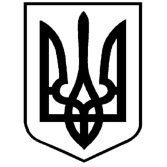 УКРАЇНАЧЕРНІГІВСЬКА ОБЛАСТЬНІЖИНСЬКА МІСЬКА РАДА___ сесія VIIІ скликанняР І Ш Е Н Н Явід «__»_______________ 2021 року 	 м. Ніжин		№ _____/2021Про надання  КП «Комунальний ринок»
дозволу на отримання  кредитного ліміту на  поточний рахунокВідповідно до статей 26, 42, 52, 53, 59, 73 Закону України «Про місцеве самоврядування в Україні», Регламенту Ніжинської міської ради Чернігівської області VIII скликання, затвердженого рішенням Ніжинської міської ради 20.11.2020 р. №3-2/2020 (зі змінами), з метою поповнення обігових коштів та покращення розрахунків по платежах до бюджету, міська рада вирішила:Надати дозвіл комунальному підприємству «Комунальний ринок» Ніжинської міської ради Чернігівської області код ЄДРПОУ 22825528  на отримання кредитного ліміту на  поточний рахунок від  ПАТ КБ «ПРИВАТБАНК» код ЄДРПОУ 14360570 на наступних умовах:1.1. Сума кредиту: загальний кредитний ліміт не може перевищувати 
200 000,00 (двісті тисяч) гривень 00 копійок.1.2. Зміна суми кредиту: може змінюватися протягом дії кредитного договору в межах погодженого вище загального кредитного ліміту без додаткових погоджень та без підписання додаткових угод до кредитного договору.1.3.  Відсоткова ставка за користування кредитом: за час фактичного користування кредитним лімітом банку сплачуються відсотки в розмірі 16,5%  (шістнадцять цілих п’ять десятих відсотка) річних, відсотки у разі непогашення кредиту упродовж 30 днів з дати початку безперервного періоду, починаючи з 31-го дня після дати закінчення періоду, у котрому дебетове сальдо підлягало обнуленню (з моменту виникнення простроченої заборгованості): 33 % (тридцять три відсотки) річних.1.4. Комісії: комісія за користування кредитним лімітом (сплата щомісячно 1-го числа) від суми максимального сальдо кредиту, що існував на кінець банківського дня у будь-який з днів за попередній місяць — 0,3%.1.5. Строк дії даного рішення - 12 місяців (у випадку продовження строку дії кредитного договору дане рішення підлягає оновленню на новий строк).2. Надати директору комунального підприємства «Комунальний ринок» Ніжинської міської ради Чернігівської області код ЄДРПОУ 22825528 Кошовому В.І. повноваження на укладання та підписання від імені підприємства з ПАТ КБ «ПРИВАТБАНК» необхідних супроводжуючих правочинних документів та документів, пов’язаних з отриманням кредиту.Директору комунального підприємства «Комунальний ринок» Ніжинської міської ради Чернігівської області Кошовому В.І.  забезпечити оприлюднення даного рішення на офіційному сайті Ніжинської міської ради протягом п’яти робочих днів з моменту його прийняття.Організацію виконання даного рішення покласти на директора комунального підприємства «Комунальний ринок» Ніжинської міської ради Чернігівської області Кошового В.І.Контроль за виконанням даного рішення покласти на постійну комісію міської ради з питань житлово-комунального господарства, комунальної власності, транспорту і зв’язку та енергозбереження (голова комісії – Дегтяренко В.М.). Міський голова						  Олександр КОДОЛАПодає:                      Директор КП «Комунальний ринок»                                Віталій  КОШОВИЙПогоджують:Перший заступник міського голови з питань роботи виконавчих органів ради                       Федір ВОВЧЕНКОСекретар міської ради                                                        Юрій  ХОМЕНКО                   Начальник відділу юридично – кадрового забезпечення виконавчого комітету Ніжинської міської ради                                     В’ячеслав ЛЕГАПостійна комісія міської ради з питань житлово-комунального господарства, комунальної власності, транспорту і зв’язку та енергозбереження                                         В’ячеслав ДЕГТЯРЕНКОПостійна комісія міської ради з питань                        				    регламенту, законності, охорони прав                                                            	                      і свобод громадян, запобігання корупції,                            			             адміністративно-територіального устрою,                                       		 депутатської діяльності та етики                                     Валерій САЛОГУБПРОЕКТ № 350від  19.05.2021 р.